4 группаДомашние задания для дистанционного обучения на 20.05Желаю Вам удачи!!!Среда 20 маяНеобходимый материалНаглядное пособие1 занятие: Рисование«Цветочная поляна» (рисование ватными палочками)Продолжать учить детей рисовать красками, используя ватные палочки; закреплять знания цветов; формировать интерес и положительное отношение к рисованию.2 занятие: Продолжаем разучивать потешку         Работу можно оформить так →Видео можно посмотреть здесь→→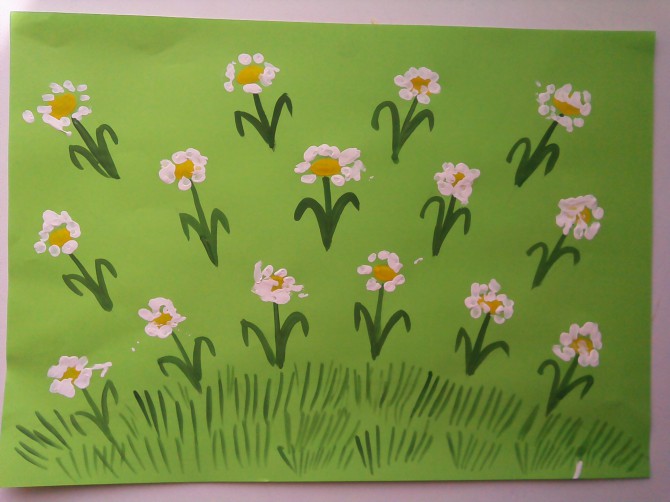 https://www.youtube.com/watch?v=uEM_ZW7vGPYhttps://www.youtube.com/watch?v=OPAS-gU5Ah4https://www.youtube.com/watch?v=mhOosz3v9m4